Opis predmetu zákazky:  Osobné ochranné pracovné odevySúčasťou dodávky je doprava predmetu zákazky do miesta dodania/plnenia, ako aj naloženie a vyloženie predmetu zákazky v mieste dodania.Cenu prosíme uviesť vrátane dopravy a iných nákladov na miesto dodania: Ústredný sklad Ministerstva vnútra SR, Príboj 560, 976 13 Slovenská ĽupčaP.č.NázovMJPočet1.Blúza pracovnáks1 3202.Nohavice pracovné s náprsenkouks8603.Nohavice pracovné dámske biele ks4504.Tričko KR farebnéks1 1505.Vesta flísováks4606.Čiapka pre kuchára hríbks407.Sieťka pre kuchárkuks408.Bunda zimná pánska do terénuks59.Bunda letná pánska do terénuks510.Nohavice zimné pánske do terénuks511.Nohavice letné pánske do terénuks512.Vodeodolné návlekypár513.Plášť do dažďa s izolačnou vrstvouks514.Pracovná čiapka - šiltovkaks515.Protiporézne návleky na nohaviceks3016.Ochranný odev proti bodavému hmyzuks1517.Nátepníky na ruky proti porezaniupár3018.Bunda pracovná zimná s kapucňouks290Pol. č. 1Blúza pracovnáP.č.ParameterSkúšobná norma - predpisPožadovaná hodnota1.Blúza má kryté zapínanie na gombíky, jedno našité náprsné vrecko s príklopkou na gombík, zakončenie rukávov na manžetu so zapínaním na gombík alebo variant manžetou na gumičku, košeľový golierBlúza má kryté zapínanie na gombíky, jedno našité náprsné vrecko s príklopkou na gombík, zakončenie rukávov na manžetu so zapínaním na gombík alebo variant manžetou na gumičku, košeľový golierBlúza má kryté zapínanie na gombíky, jedno našité náprsné vrecko s príklopkou na gombík, zakončenie rukávov na manžetu so zapínaním na gombík alebo variant manžetou na gumičku, košeľový golier2.Ochranné vlastnosti:Ochrana voči znečisteniu a minimálnym rizikám3.Kategória OOP: podľa ustanovení nariadenia EP a Rady (EÚ) 2016/425I.4.Materiálové zloženie:  - vyzrážaná bavlna - keper- plošná hmotnosť 100% min. 245 g/m2 5.Farba: 
- zelená- tmavomodrá- sivá6.Veľkostný sortiment:44, 46, 48, 50, 52, 54, 56, 58, 60, 62, 64, 66  7.Výškové stupne:(výška 170 cm), II. (výška 182 cm), III. (výška 194 cm)8.Požadovaná norma a značenie EN ISO 13688:2013EN ISO 13688:2013/A1:2021 „alebo ekvivalentný“Pol. č. 2Nohavice pracovné s náprsenkou P.č.ParameterSkúšobná norma - predpisPožadovaná hodnota1.Nohavice majú dve predné našité vrecká, našité jedno zadné vrecko na gombík alebo na klasický zips, malé vrecko pre skrutkovač, na náprsenke jedno vrecko na zips, na bokoch zapínanie na gombíky, na zadnom diele elastický pás a nastaviteľné traky s plastovými sponami.Nohavice majú dve predné našité vrecká, našité jedno zadné vrecko na gombík alebo na klasický zips, malé vrecko pre skrutkovač, na náprsenke jedno vrecko na zips, na bokoch zapínanie na gombíky, na zadnom diele elastický pás a nastaviteľné traky s plastovými sponami.Nohavice majú dve predné našité vrecká, našité jedno zadné vrecko na gombík alebo na klasický zips, malé vrecko pre skrutkovač, na náprsenke jedno vrecko na zips, na bokoch zapínanie na gombíky, na zadnom diele elastický pás a nastaviteľné traky s plastovými sponami.2.Ochranné vlastnosti:Ochrana voči znečisteniu a minimálnym rizikám3.Kategória OOP: podľa ustanovení nariadenia EP a Rady (EÚ) 2016/425I.4.Materiálové zloženie - vyzrážaná bavlna - keper- plošná hmotnosť 100% min. 245 g/m2 5.Farba: 
- zelená- tmavomodrá- sivá6.Veľkostný sortiment:44, 46, 48, 50, 52, 54, 56, 58, 60, 62, 64, 66  7.Výškové stupne:(výška 170 cm), II. (výška 182 cm), III. (výška 194 cm)8.Požadovaná norma a značenie EN ISO 13688:2013EN ISO 13688:2013/A1:2021 „alebo ekvivalentný“Pol. č. 3Nohavice pracovné dámske biele P.č.ParameterSkúšobná norma - predpisPožadovaná hodnota1.Nohavice do pása klasického strihu, na pevný pás, po oboch stranách nohavíc sťahovačky na gombíky, na pravej strane bočné zapínanie, 2 bočné vrecká.Nohavice do pása klasického strihu, na pevný pás, po oboch stranách nohavíc sťahovačky na gombíky, na pravej strane bočné zapínanie, 2 bočné vrecká.Nohavice do pása klasického strihu, na pevný pás, po oboch stranách nohavíc sťahovačky na gombíky, na pravej strane bočné zapínanie, 2 bočné vrecká.2.Ochranné vlastnosti:Ochrana voči znečisteniu a minimálnym rizikám3. Kategória OOP: podľa ustanovení nariadenia EP a Rady (EÚ) 2016/425I.4.Materiálové zloženie - vyzrážaná bavlna - keper- plošná hmotnosť 100% min. 240 g/m2 5.Farba: biela6.Veľkostný sortiment:38, 40, 42, 44, 46, 48, 50, 52, 54, 56, 58, 60  7.Výškové stupne:(výška 158 cm), II. (výška 170 cm), III. (výška 176 cm)8.Požadovaná norma a značenie EN ISO 13688:2013EN ISO 13688:2013/A1:2021 „alebo ekvivalentný“Pol. č. 4Tričko pracovné krátky rukáv farebnéP.č.ParameterSkúšobná norma - predpisPožadovaná hodnota1.Tričko klasického strihu s okrúhlym výstrihom a krátkym rukávom, priekrčník s prídavkom elastanu so spevňujúcou ramennou páskou.Tričko klasického strihu s okrúhlym výstrihom a krátkym rukávom, priekrčník s prídavkom elastanu so spevňujúcou ramennou páskou.Tričko klasického strihu s okrúhlym výstrihom a krátkym rukávom, priekrčník s prídavkom elastanu so spevňujúcou ramennou páskou.2.Ochranné vlastnosti:Ochrana voči znečisteniu3. Kategória OOP: podľa ustanovení nariadenia EP a Rady (EÚ) 2016/4250.4.Materiálové zloženie - priekrčník  - ostatná časť výrobkualebo- celý výrobok - plošná hmotnosť 95% bavlna / 5% elastán100% bavlna95% bavlna / 5% elastánmin. 160 g/m2 5.Farba: 
- zelená- sivá- čierna- tmavomodrá6.Veľkostný sortiment:M, L, XL, XXL, XXXL Pol. č. 5Vesta flisováP.č.ParameterSkúšobná norma - predpisPožadovaná hodnota1.Vesta so zapínaním na zips, dve spodné všité vrecká na zips, jedno všité vrecko na zips v pravej hornej časti, stojáčikový golier. Nastaviteľný pás so zdrhovadlom.Vesta so zapínaním na zips, dve spodné všité vrecká na zips, jedno všité vrecko na zips v pravej hornej časti, stojáčikový golier. Nastaviteľný pás so zdrhovadlom.Vesta so zapínaním na zips, dve spodné všité vrecká na zips, jedno všité vrecko na zips v pravej hornej časti, stojáčikový golier. Nastaviteľný pás so zdrhovadlom.2.Ochranné vlastnosti:ochrana zamestnanca voči nepriaznivým poveternostným vplyvom, ktoré nie sú extrémne4.Materiálové zloženie - microfleece - plošná hmotnosť: 100% min. 280 g/m25.Farba: - zelená- sivá- čierna- tmavomodrá
(tmavšie tlmené farby)6.Veľkostný sortiment:S, M, L, XL, XXL, XXXLPol. č. 6Čiapka pre kucháraP.č.ParameterSkúšobná norma - predpisPožadovaná hodnota1.klasická kuchárska čiapka hríb klasická kuchárska čiapka hríb klasická kuchárska čiapka hríb 2.Ochranné vlastnosti:Ochrana hlavy3. Kategória OOP: podľa ustanovení nariadenia EP a Rady (EÚ) 2016/425 0.4.Materiálové zloženie - bavlna - plošná hmotnosť 100%min. 240 g/m25.Farba: - biela6.Veľkostný sortiment:univerzálna Pol. č. 7Sieťka pre kuchárkuP.č.ParameterSkúšobná norma - predpisPožadovaná hodnota1.Sieťka sa skladá z bavlneného šiltu a pokrytia hlavy z tenkej riedkej bavlnenej tkaniny (tyl).Sieťka sa skladá z bavlneného šiltu a pokrytia hlavy z tenkej riedkej bavlnenej tkaniny (tyl).Sieťka sa skladá z bavlneného šiltu a pokrytia hlavy z tenkej riedkej bavlnenej tkaniny (tyl).2.Ochranné vlastnosti:Ochrana hlavy3. Kategória OOP: podľa ustanovení nariadenia EP a Rady (EÚ) 2016/4250.4.Materiálové zloženie - šilt - bavlna - tylová sieťka – polyamid / tyl - polyester 100%100%5.Farba: - biela6.Veľkostný sortiment:univerzálna Pol. č. 8Bunda zimná pánska do terénuP.č.ParameterSkúšobná norma - predpisPožadovaná hodnota1.Zimná zateplená pánska bunda s kapucňou. Poskytuje ochranu pred zimou a snehovými prehánkami. Hrejivá podšívka. Vetruodolná, nepremokavá, oderuvzdorná, vodeodolná. Vodný stĺpec: min  10 000 mm. Priedušnosť: 10 000 g/m2/24 hod. Nepremokavé zipsy, nastaviteľné manžety. Zimná zateplená pánska bunda s kapucňou. Poskytuje ochranu pred zimou a snehovými prehánkami. Hrejivá podšívka. Vetruodolná, nepremokavá, oderuvzdorná, vodeodolná. Vodný stĺpec: min  10 000 mm. Priedušnosť: 10 000 g/m2/24 hod. Nepremokavé zipsy, nastaviteľné manžety. Zimná zateplená pánska bunda s kapucňou. Poskytuje ochranu pred zimou a snehovými prehánkami. Hrejivá podšívka. Vetruodolná, nepremokavá, oderuvzdorná, vodeodolná. Vodný stĺpec: min  10 000 mm. Priedušnosť: 10 000 g/m2/24 hod. Nepremokavé zipsy, nastaviteľné manžety. 2.Ochranné vlastnostiPoskytuje ochranu pred zimou a snehovými prehánkami3. Materiál - vodeodolný, nepremokavý, oderuvzdorný, vetruodolný- hrejivá podšívka - zateplenie 4.Farba čiernatmavo modrá tmavo sivá alebo,tlmené tmavšie farby5.Veľkosť: XLPol. č. 9Bunda letná pánska do terénuP.č.ParameterSkúšobná norma - predpisPožadovaná hodnota1.Ľahká bunda s kapucňou, vetranie pod pazuchami, sťahovateľné manžety rukávov. Vetruodolná, nepremokavá, oderuvzdorná Ľahká bunda s kapucňou, vetranie pod pazuchami, sťahovateľné manžety rukávov. Vetruodolná, nepremokavá, oderuvzdorná Ľahká bunda s kapucňou, vetranie pod pazuchami, sťahovateľné manžety rukávov. Vetruodolná, nepremokavá, oderuvzdorná 2.Ochranné vlastnostiPoskytuje ochranu pred vetrom, chladom a dažďom3. Materiál:Voduodpudivý, vetruodolný a oderuvzdorný materiál4.Farba čiernatmavo modrátmavo sivá alebo,tlmené tmavšie farby5.Veľkosť: XLPol. č. 10Nohavice zimné pánske do terénuP.č.ParameterSkúšobná norma - predpisPožadovaná hodnota1.Teplé nepremokavé nohavice, zvýšený pás v chrbtovej časti, pútka na opasok, elastický pás. Vyrobené z dvojvrstvového vodoodpudivého materiálu. Odnímateľné nastaviteľné traky. Zateplené. Nepremokavosť min. 5.000 mm. Priedušnosť: 5.000 g/m2/24 hod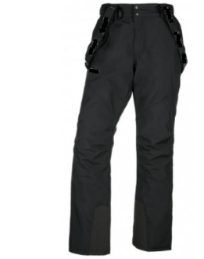 Ilustračný obrázok Teplé nepremokavé nohavice, zvýšený pás v chrbtovej časti, pútka na opasok, elastický pás. Vyrobené z dvojvrstvového vodoodpudivého materiálu. Odnímateľné nastaviteľné traky. Zateplené. Nepremokavosť min. 5.000 mm. Priedušnosť: 5.000 g/m2/24 hodIlustračný obrázok Teplé nepremokavé nohavice, zvýšený pás v chrbtovej časti, pútka na opasok, elastický pás. Vyrobené z dvojvrstvového vodoodpudivého materiálu. Odnímateľné nastaviteľné traky. Zateplené. Nepremokavosť min. 5.000 mm. Priedušnosť: 5.000 g/m2/24 hodIlustračný obrázok 2.Ochranné vlastnostiposkytuje ochranu pred zimou a snehovými prehánkami3. Materiál:polyester4.Farba čierna alebotlmené tmavšie farby5.Veľkosť: XLPol. č. 11Nohavice letné pánske do terénuP.č.ParameterSkúšobná norma - predpisPožadovaná hodnota1.Pružné letné pánske nohavice, ktoré možno vyhrnúť na 3/4 dĺžku. Nohavice vrátane opasku. Pútka na opasok, vodoodpudivé, dve predné vrecká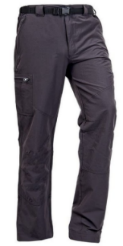 Ilustračný obrázok Pružné letné pánske nohavice, ktoré možno vyhrnúť na 3/4 dĺžku. Nohavice vrátane opasku. Pútka na opasok, vodoodpudivé, dve predné vreckáIlustračný obrázok Pružné letné pánske nohavice, ktoré možno vyhrnúť na 3/4 dĺžku. Nohavice vrátane opasku. Pútka na opasok, vodoodpudivé, dve predné vreckáIlustračný obrázok 2.Ochranné vlastnostiPoskytuje ochranu pred vetrom, chladom a dažďom3. Materiál:nylonelastan95%5%4.Farba čierna alebo,tlmené tmavšie farby5.Veľkosť: XLPol. č. 12Vodeodolné návlekyP.č.ParameterSkúšobná norma - predpisPožadovaná hodnota1.ľahké, jednoduché a praktické návleky so zipsom po celej zadnej strane. S kovovými háčikmi na prednej strane a s tromi sťahovacími gumami (spodok, stred a vrch návlekov). Návleky majú bočné kovové dierky pre uchytenie šnúrky alebo elastického lanka popod topánku (lanko/šnúrka nie sú súčasťou balenia).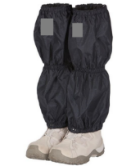 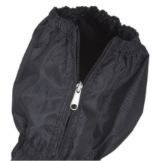 Ilustračný obrázok ľahké, jednoduché a praktické návleky so zipsom po celej zadnej strane. S kovovými háčikmi na prednej strane a s tromi sťahovacími gumami (spodok, stred a vrch návlekov). Návleky majú bočné kovové dierky pre uchytenie šnúrky alebo elastického lanka popod topánku (lanko/šnúrka nie sú súčasťou balenia).Ilustračný obrázok ľahké, jednoduché a praktické návleky so zipsom po celej zadnej strane. S kovovými háčikmi na prednej strane a s tromi sťahovacími gumami (spodok, stred a vrch návlekov). Návleky majú bočné kovové dierky pre uchytenie šnúrky alebo elastického lanka popod topánku (lanko/šnúrka nie sú súčasťou balenia).Ilustračný obrázok 2.Ochranné vlastnostiochrana nôh pred snehom, vetrom a vodou3. Materiál:Návleky sú vyrobené z odolného Nylon 6 a Nylon 6,6 Ripstop 330-Denier materiálu s dvojnásobným polyuretánovým záterom a trvácnou vodoodpudivou úpravou typu C6 (DWR) „alebo ekvivalent“Zloženie:- Nylon (+ 2x PU záter)- Hmotnosť 100%min. 101 -150 g4.Farba čiernasivá alebotlmené tmavšie farby5.Veľkosť: Univerzálna Pol. č. 13Plášť do dažďa s izolačnou vrstvouP.č.ParameterSkúšobná norma - predpisPožadovaná hodnota1.Pončo z polyesteru Ripstop s alumíniovou izolačnou vrstvou. Je vybavené cvokmi a očkami, ktoré umožňujú spojiť dve pončá pre mnohonásobné využitie. Vrecko slúžiace tiež ako transportný obal, prelepené švy. Možnosti ďalšieho využitia (stanová celta, signalizačná plachta, obal na spací vak, ohrev vody, zástena proti vetru).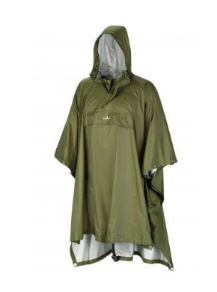 Ilustračný obrázok Pončo z polyesteru Ripstop s alumíniovou izolačnou vrstvou. Je vybavené cvokmi a očkami, ktoré umožňujú spojiť dve pončá pre mnohonásobné využitie. Vrecko slúžiace tiež ako transportný obal, prelepené švy. Možnosti ďalšieho využitia (stanová celta, signalizačná plachta, obal na spací vak, ohrev vody, zástena proti vetru).Ilustračný obrázok Pončo z polyesteru Ripstop s alumíniovou izolačnou vrstvou. Je vybavené cvokmi a očkami, ktoré umožňujú spojiť dve pončá pre mnohonásobné využitie. Vrecko slúžiace tiež ako transportný obal, prelepené švy. Možnosti ďalšieho využitia (stanová celta, signalizačná plachta, obal na spací vak, ohrev vody, zástena proti vetru).Ilustračný obrázok 2.Ochranné vlastnostiochrana pred znečistením, ochrana proti poveternostným podmienkam (vlhko, dážď), ochrana pred prienikom vody3. Materiál:Nylon 210T 70D Ripstop 4.Hmotnosťmax. 550g5.Farba modrázelená alebotlmené tmavšie farby6.Rozmer: dĺžka 135 -150 cm vrátane kapucne7.Veľkosť: XLPol. č. 14Pracovná čiapka - šiltovkaP.č.ParameterSkúšobná norma - predpisPožadovaná hodnota1.Unisex šiltovka vyrobená z odolnej bavlny v 6-panelovom prevedení s nastaviteľným remienkom pre vlastné nastavenie veľkosti. Vyšívané očká pre zlepšenie priedušnosti. Nastaviteľná pracka pre pohodlné prispôsobenieUnisex šiltovka vyrobená z odolnej bavlny v 6-panelovom prevedení s nastaviteľným remienkom pre vlastné nastavenie veľkosti. Vyšívané očká pre zlepšenie priedušnosti. Nastaviteľná pracka pre pohodlné prispôsobenieUnisex šiltovka vyrobená z odolnej bavlny v 6-panelovom prevedení s nastaviteľným remienkom pre vlastné nastavenie veľkosti. Vyšívané očká pre zlepšenie priedušnosti. Nastaviteľná pracka pre pohodlné prispôsobenie2.Materiálové zloženie - bavlna 100%3.Farba: - čierna- tmavomodrá4.Veľkostný sortiment:univerzálna Pol. č. 15Ochranný odev proti bodavému hmyzuP.č.ParameterSkúšobná norma - predpisPožadovaná hodnota1.Odev je tvorený kombinézou a ochrannou kuklou, ktorá sa pripája ku kombinéze suchým zipsom prekrytým golierom. Chráni všetky časti tela okrem rúk a nôh. Kukla chráni hlavu a umožňuje pracovať v ochrannej prilbe. Kombinéza je trojvrstvová, tvorená dvoma vrstvami látky, medzi ktorými sa nachádza 5 mm hrubá vrstva peny tvoriaca účinnú bariéru aj proti bodnutiu sršňom. Špeciálne navrhnutý a vyrobený odev pre zásahy proti bodavému hmyzu (osy, včely, sršne..). Kukla obleku je prichytená na vysoko pevný suchý zips, chráni tvár a umožňuje periférne videnie. Kukla je prispôsobená tak, aby si užívateľ v prípade potreby (zásah vo výškach) mohol nechať pracovnú alebo zásahovú prilbu a pritom nebol obmedzený pohyb hlavy a uhol videnia. Ľahké oblečenie na odev PSII. Odev je vybavený vreckom na vysielačku a dvomi samostatnými vreckami na potrebné vybavenie pre úspešnú likvidáciu hmyzu.Odev je tvorený kombinézou a ochrannou kuklou, ktorá sa pripája ku kombinéze suchým zipsom prekrytým golierom. Chráni všetky časti tela okrem rúk a nôh. Kukla chráni hlavu a umožňuje pracovať v ochrannej prilbe. Kombinéza je trojvrstvová, tvorená dvoma vrstvami látky, medzi ktorými sa nachádza 5 mm hrubá vrstva peny tvoriaca účinnú bariéru aj proti bodnutiu sršňom. Špeciálne navrhnutý a vyrobený odev pre zásahy proti bodavému hmyzu (osy, včely, sršne..). Kukla obleku je prichytená na vysoko pevný suchý zips, chráni tvár a umožňuje periférne videnie. Kukla je prispôsobená tak, aby si užívateľ v prípade potreby (zásah vo výškach) mohol nechať pracovnú alebo zásahovú prilbu a pritom nebol obmedzený pohyb hlavy a uhol videnia. Ľahké oblečenie na odev PSII. Odev je vybavený vreckom na vysielačku a dvomi samostatnými vreckami na potrebné vybavenie pre úspešnú likvidáciu hmyzu.Odev je tvorený kombinézou a ochrannou kuklou, ktorá sa pripája ku kombinéze suchým zipsom prekrytým golierom. Chráni všetky časti tela okrem rúk a nôh. Kukla chráni hlavu a umožňuje pracovať v ochrannej prilbe. Kombinéza je trojvrstvová, tvorená dvoma vrstvami látky, medzi ktorými sa nachádza 5 mm hrubá vrstva peny tvoriaca účinnú bariéru aj proti bodnutiu sršňom. Špeciálne navrhnutý a vyrobený odev pre zásahy proti bodavému hmyzu (osy, včely, sršne..). Kukla obleku je prichytená na vysoko pevný suchý zips, chráni tvár a umožňuje periférne videnie. Kukla je prispôsobená tak, aby si užívateľ v prípade potreby (zásah vo výškach) mohol nechať pracovnú alebo zásahovú prilbu a pritom nebol obmedzený pohyb hlavy a uhol videnia. Ľahké oblečenie na odev PSII. Odev je vybavený vreckom na vysielačku a dvomi samostatnými vreckami na potrebné vybavenie pre úspešnú likvidáciu hmyzu.2.Ochranné vlastnosti:3.Kategória OOP: podľa ustanovení nariadenia EP a Rady (EÚ) 2016/425I. 4.Materiálové zloženie - bavlna100%5.Veľkostný sortiment:L (170 cm-176 cm), XL (176 cm - 182 cm), XXL (182 cm - 188 cm)Pol. č. 16Protiporézne návleky na nohaviceP.č.ParameterSkúšobná norma - predpisPožadovaná hodnota1.Protiporezové návleky proti porezaniu reťazovou pílou, k ochrane nôh. Jedna veľkosť, ktorú možno navliecť na pracovné nohavice. Zadné vrecko na zips a vyvýšená bedrová časť s 2 radmi pútok pre prispôsobenie v páse pomocou opasku alebo variant s voľnou sedacou časťou a vyvýšenou prednou časťou s pútkami na opasok. Ideálne pre prácu v horúcom počasí. odolnosť proti prerezaniu reťazovou pílou.Protiporezové návleky proti porezaniu reťazovou pílou, k ochrane nôh. Jedna veľkosť, ktorú možno navliecť na pracovné nohavice. Zadné vrecko na zips a vyvýšená bedrová časť s 2 radmi pútok pre prispôsobenie v páse pomocou opasku alebo variant s voľnou sedacou časťou a vyvýšenou prednou časťou s pútkami na opasok. Ideálne pre prácu v horúcom počasí. odolnosť proti prerezaniu reťazovou pílou.Protiporezové návleky proti porezaniu reťazovou pílou, k ochrane nôh. Jedna veľkosť, ktorú možno navliecť na pracovné nohavice. Zadné vrecko na zips a vyvýšená bedrová časť s 2 radmi pútok pre prispôsobenie v páse pomocou opasku alebo variant s voľnou sedacou časťou a vyvýšenou prednou časťou s pútkami na opasok. Ideálne pre prácu v horúcom počasí. odolnosť proti prerezaniu reťazovou pílou.2. Kategória OOP: podľa ustanovení nariadenia EP a Rady (EÚ) 2016/425III.3.Farba: - zelená/oranžová- sivá/oranžová- čierna / oranžová4.Veľkostný sortiment:UNI alebo 44-66Výškové stupne UNI alebo 170, 182, 194 cm5.NORMY, POŽIADAVKY A ZNAČENIE:EN ISO 13688:2013EN ISO 13688:2013/A1:2021EN ISO 11393-2:2019 trieda I, „alebo ekvivalentný“ Pol. č. 17Nátepníky na ruky proti porezaniuP.č.ParameterSkúšobná norma - predpisPožadovaná hodnota1.Nátepníky s ochranou proti porezaniu reťazovou pílou. 360 ° ochrana sprava cez lakeť až do hornej časti dlane. Otvor na palec. Otvor na palec je ideálny pre prácu s rukavicami.Nátepníky s ochranou proti porezaniu reťazovou pílou. 360 ° ochrana sprava cez lakeť až do hornej časti dlane. Otvor na palec. Otvor na palec je ideálny pre prácu s rukavicami.Nátepníky s ochranou proti porezaniu reťazovou pílou. 360 ° ochrana sprava cez lakeť až do hornej časti dlane. Otvor na palec. Otvor na palec je ideálny pre prácu s rukavicami.2.Kategória OOP: podľa ustanovení nariadenia EP a Rady (EÚ) 2016/4253.Veľkosťuniverzálna4.NORMY, POŽIADAVKY A ZNAČENIE: